 INDICAÇÃO Nº 99/2014Sugere ao Poder Executivo Municipal, que efetue a construção de uma praça iluminada em espaço público, localizado no Jardim Paulista.Excelentíssimo Senhor Prefeito Municipal, Nos termos do Art. 108 do Regimento Interno desta Casa de Leis, dirijo-me a Vossa Excelência para sugerir que, por intermédio do Setor competente, efetue a construção de uma praça bem iluminada, na área próximo a UBS, que esta em fase de construção na Rua Tupis, próximo à linha do trem, Jardim Paulista.Justificativa:Moradores próximos alegam que, a construção de uma praça muito bem iluminada na referida área, trará opção de lazer a pessoas de diversos bairros próximos dali. Alegam ainda que, já efetuaram o pedido diversas vezes, mas não foram atendidos.Plenário “Dr. Tancredo Neves”, em 13 de janeiro de 2014.Gustavo Bagnoli-vereador-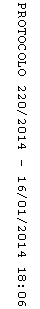 